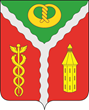 АДМИНИСТРАЦИЯГОРОДСКОГОПОСЕЛЕНИЯГОРОДКАЛАЧКАЛАЧЕЕВСКОГОМУНИЦИПАЛЬНОГОРАЙОНАВОРОНЕЖСКОЙОБЛАСТИПОСТАНОВЛЕНИЕ«21» декабря 2020 г.	№ 556г. КалачО внесении изменений в постановление администрации городского поселения город Калач от 15.10.2019 г. № 493 «Об утверждении муниципальной программы «Обеспечение населения коммунальными услугами, содействие энергосбережению на территории городского поселения город Калач Калачеевского муниципального района Воронежской области на 2020 - 2026 годы» (в ред. от 06.02.2020 № 34, 16.04.2020 № 105, от 13.08.2020 № 332)В соответствии с федеральным законом № 131-ФЗ «Об общих принципах организации местного самоуправления в Российской Федерации», решением Совета народных депутатов городского поселения город Калач от 22.10.2020 № 137 «О внесении изменений в решение Совета народных депутатов городского поселения город Калач от 25 декабря 2019 года № 100 «О бюджете городского поселения город Калач Калачеевского муниципального района Воронежской области на 2020 год и плановый период 2021 и 2022 годов» администрация городского поселения город Калач Калачеевского муниципального района Воронежской области п о с т а н о в л я е т:Внести в постановление администрации городского поселения город Калач от 15.10.2019 № 493 «Об утверждении муниципальной программы «Обеспечение населения коммунальными услугами, содействие энергосбережению на территории городского поселения город Калач Калачеевского муниципального района Воронежской области на 2020 - 2026 годы» (в редакции от 06.02.2020 № 34, от 16.04.2020 № 105, от 13.08.2020 № 332) следующие изменения:Раздел «Объемы и источники финансирования Муниципальной программы Паспорта муниципальной программы городского поселения город Калач «Обеспечение населения коммунальными услугами, содействие энергосбережению на территории городского поселения город Калач Калачеевского муниципального района Воронежской области на 2020-2026 годы» (далее – Программа) изложить следующей редакции:«».1.2. Раздел «Объемы и источники финансирования подпрограммы муниципальной программы (в действующих ценах каждого года реализации подпрограммы муниципальной программы)» Паспорта Подпрограммы 1 «Развитие сети автомобильных дорог общего пользования местного значения» Программы изложить в следующей редакции:«Раздел «Объемы и источники финансирования подпрограммы муниципальной программы (в действующих ценах каждого года реализации подпрограммы муниципальной программы)» Паспорта Подпрограммы 2 «Создание условий для обеспечения качественными услугами ЖКХ населения» Программы изложить в следующей редакции:«».Раздел «Объемы и источники финансирования подпрограммы муниципальной программы (в действующих ценах каждого года реализации подпрограммы муниципальной программы)» Паспорта Подпрограммы 3 «Организация Благоустройства, обеспечение чистоты и порядка территории городского поселения город Калач, энергосбережение в бюджетной сфере» Программы изложить в следующей редакции:«».1.5 Приложения № 1, 2, 3, 4 к Программе изложить в редакции согласно приложениям № 1, 2, 3, 4 к настоящему постановлению.2. Опубликовать настоящее постановление в официальном периодическом издании «Вестник муниципальных правовых актов городского поселения город Калач Калачеевского муниципального района Воронежской области», а также разместить на официальном сайте администрации городского поселения город Калач в сети интернет.3. Контроль за исполнением настоящего постановления оставляю за собой.Приложение № 1 к постановлению администрации городского поселения город Калач от «21» декабря 2020 года № 556Приложение № 2 к постановлению администрации городского поселения город Калач от «21» декабря 2020 года № 556Расходы местного бюджета на реализацию муниципальной программы городского поселения город Калач Калачеевского муниципального района Воронежской областиПриложение № 3 к постановлению администрации городского поселения город Калач от «21» декабря 2020 года № 556Финансовое обеспечение и прогнозная (справочная) оценка расходов федерального, областного и местных бюджетов, бюджетов внебюджетных фондов, юридических и физических лиц на реализацию муниципальной программы городского поселения город Калач Калачеевского муниципального района Воронежской областиПриложение № 4к постановлению администрациигородского поселения город Калачот «21» декабря 2020 года № 556Объемы и источники финансирования муниципальной программыОбъемы и источники финансирования в 2020 - 2026 годах составятвсего: 214 480,840 тыс. рублей, в т.ч.-федеральный бюджет – 0,000 тыс. рублей,-областной бюджет – 34 322,700 тыс. рублей,-местный бюджет – 180 158,140 тыс. рублей.Объемы финансирования Программы за счет бюджетов всех уровней носят прогнозный характер и подлежат корректировке в установленном порядке в соответствии с законами о федеральном и областном бюджетах, решением о бюджете городского поселения город Калач Калачеевского муниципального района Воронежской области на очередной финансовый год. Объемы и источники финансирования подпрограммы муниципальной программы (в действующих ценах каждого года реализации подпрограммы муниципальной программы)Общий объем финансирования Подпрограммы составит всего:62 150,700 тыс. рублей, в т.ч.:- федеральный бюджет – 0,000 тыс. рублей,- областной бюджет – 29 960,300 тыс. рублей,- местный бюджет – 32 190,400 тыс. рублей.Объемы и источники финансирования подпрограммы муниципальной программы (в действующих ценах каждого года реализации подпрограммы муниципальной программы)Объемы и источники финансирования Подпрограммы всего:3 401,200 тыс. рублей, в т.ч.:- федеральный бюджет – 0,000 тыс. рублей- областной бюджет – 2 240,900 тыс. рублей, - местный бюджет – 1 160,300 рублей.Объемы и источники финансирования подпрограммы муниципальной программы (в действующих ценах каждого года реализации подпрограммы муниципальной программы)Общий объем финансирования Подпрограммы всего: 148 048,840 тыс. рублей, в т.ч. -федеральный бюджет – 0,000 тыс. рублей,-областной бюджет – 2 121,500 тыс. рублей,-местный бюджет – 145 927,340 тыс. рублей,- внебюджетные источники – 0,000 тыс. руб.Глава администрации городского поселения город КалачД.Н. ДудецкийСведения о показателях (индикаторах) муниципальной программы городского поселения город Калач Калачеевского муниципального района Воронежской области и их значенияхСведения о показателях (индикаторах) муниципальной программы городского поселения город Калач Калачеевского муниципального района Воронежской области и их значенияхСведения о показателях (индикаторах) муниципальной программы городского поселения город Калач Калачеевского муниципального района Воронежской области и их значенияхСведения о показателях (индикаторах) муниципальной программы городского поселения город Калач Калачеевского муниципального района Воронежской области и их значенияхСведения о показателях (индикаторах) муниципальной программы городского поселения город Калач Калачеевского муниципального района Воронежской области и их значенияхСведения о показателях (индикаторах) муниципальной программы городского поселения город Калач Калачеевского муниципального района Воронежской области и их значенияхСведения о показателях (индикаторах) муниципальной программы городского поселения город Калач Калачеевского муниципального района Воронежской области и их значенияхСведения о показателях (индикаторах) муниципальной программы городского поселения город Калач Калачеевского муниципального района Воронежской области и их значенияхСведения о показателях (индикаторах) муниципальной программы городского поселения город Калач Калачеевского муниципального района Воронежской области и их значенияхСведения о показателях (индикаторах) муниципальной программы городского поселения город Калач Калачеевского муниципального района Воронежской области и их значенияхСведения о показателях (индикаторах) муниципальной программы городского поселения город Калач Калачеевского муниципального района Воронежской области и их значенияхСведения о показателях (индикаторах) муниципальной программы городского поселения город Калач Калачеевского муниципального района Воронежской области и их значенияхСведения о показателях (индикаторах) муниципальной программы городского поселения город Калач Калачеевского муниципального района Воронежской области и их значениях№ п/пНаименование показателя (индикатора)Пункт Федерального плана статистических работЕд. измеренияЗначения показателя (индикатора) по годам реализации муниципальной программыЗначения показателя (индикатора) по годам реализации муниципальной программыЗначения показателя (индикатора) по годам реализации муниципальной программыЗначения показателя (индикатора) по годам реализации муниципальной программыЗначения показателя (индикатора) по годам реализации муниципальной программыЗначения показателя (индикатора) по годам реализации муниципальной программыЗначения показателя (индикатора) по годам реализации муниципальной программыЗначения показателя (индикатора) по годам реализации муниципальной программыЗначения показателя (индикатора) по годам реализации муниципальной программыЗначения показателя (индикатора) по годам реализации муниципальной программыЗначения показателя (индикатора) по годам реализации муниципальной программы№ п/пНаименование показателя (индикатора)Пункт Федерального плана статистических работЕд. измерения20202021202220222023202320242024202520262026123456677899101111МУНИЦИПАЛЬНАЯ ПРОГРАММА "Обеспечение населения коммунальными услугами, содействие энергосбережению на территории городского поселения город Калач на 2020-2026 годы"МУНИЦИПАЛЬНАЯ ПРОГРАММА "Обеспечение населения коммунальными услугами, содействие энергосбережению на территории городского поселения город Калач на 2020-2026 годы"МУНИЦИПАЛЬНАЯ ПРОГРАММА "Обеспечение населения коммунальными услугами, содействие энергосбережению на территории городского поселения город Калач на 2020-2026 годы"МУНИЦИПАЛЬНАЯ ПРОГРАММА "Обеспечение населения коммунальными услугами, содействие энергосбережению на территории городского поселения город Калач на 2020-2026 годы"МУНИЦИПАЛЬНАЯ ПРОГРАММА "Обеспечение населения коммунальными услугами, содействие энергосбережению на территории городского поселения город Калач на 2020-2026 годы"МУНИЦИПАЛЬНАЯ ПРОГРАММА "Обеспечение населения коммунальными услугами, содействие энергосбережению на территории городского поселения город Калач на 2020-2026 годы"МУНИЦИПАЛЬНАЯ ПРОГРАММА "Обеспечение населения коммунальными услугами, содействие энергосбережению на территории городского поселения город Калач на 2020-2026 годы"МУНИЦИПАЛЬНАЯ ПРОГРАММА "Обеспечение населения коммунальными услугами, содействие энергосбережению на территории городского поселения город Калач на 2020-2026 годы"МУНИЦИПАЛЬНАЯ ПРОГРАММА "Обеспечение населения коммунальными услугами, содействие энергосбережению на территории городского поселения город Калач на 2020-2026 годы"МУНИЦИПАЛЬНАЯ ПРОГРАММА "Обеспечение населения коммунальными услугами, содействие энергосбережению на территории городского поселения город Калач на 2020-2026 годы"МУНИЦИПАЛЬНАЯ ПРОГРАММА "Обеспечение населения коммунальными услугами, содействие энергосбережению на территории городского поселения город Калач на 2020-2026 годы"МУНИЦИПАЛЬНАЯ ПРОГРАММА "Обеспечение населения коммунальными услугами, содействие энергосбережению на территории городского поселения город Калач на 2020-2026 годы"МУНИЦИПАЛЬНАЯ ПРОГРАММА "Обеспечение населения коммунальными услугами, содействие энергосбережению на территории городского поселения город Калач на 2020-2026 годы"МУНИЦИПАЛЬНАЯ ПРОГРАММА "Обеспечение населения коммунальными услугами, содействие энергосбережению на территории городского поселения город Калач на 2020-2026 годы"МУНИЦИПАЛЬНАЯ ПРОГРАММА "Обеспечение населения коммунальными услугами, содействие энергосбережению на территории городского поселения город Калач на 2020-2026 годы"1Наличие в бюджете средств на финансирование мероприятий программы «Обеспечение населения коммунальными услугами, содействие энергосбережению на территории городского поселения город Калач Калачеевского муниципального района на 2020-2026 годы»да/нетдададададададададададаПОДПРОГРАММА 1 "Развитие сети автомобильных дорог общего пользования местного значения"ПОДПРОГРАММА 1 "Развитие сети автомобильных дорог общего пользования местного значения"ПОДПРОГРАММА 1 "Развитие сети автомобильных дорог общего пользования местного значения"ПОДПРОГРАММА 1 "Развитие сети автомобильных дорог общего пользования местного значения"ПОДПРОГРАММА 1 "Развитие сети автомобильных дорог общего пользования местного значения"ПОДПРОГРАММА 1 "Развитие сети автомобильных дорог общего пользования местного значения"ПОДПРОГРАММА 1 "Развитие сети автомобильных дорог общего пользования местного значения"ПОДПРОГРАММА 1 "Развитие сети автомобильных дорог общего пользования местного значения"ПОДПРОГРАММА 1 "Развитие сети автомобильных дорог общего пользования местного значения"ПОДПРОГРАММА 1 "Развитие сети автомобильных дорог общего пользования местного значения"ПОДПРОГРАММА 1 "Развитие сети автомобильных дорог общего пользования местного значения"ПОДПРОГРАММА 1 "Развитие сети автомобильных дорог общего пользования местного значения"ПОДПРОГРАММА 1 "Развитие сети автомобильных дорог общего пользования местного значения"ПОДПРОГРАММА 1 "Развитие сети автомобильных дорог общего пользования местного значения"ПОДПРОГРАММА 1 "Развитие сети автомобильных дорог общего пользования местного значения"Основное мероприятие 1.1. Организация выполнения работ по капитальному (текущему) ремонту, реконструкции, строительству автомобильных дорог местного значения, искусственных сооружений на них, тротуаров, дворовых территорийОсновное мероприятие 1.1. Организация выполнения работ по капитальному (текущему) ремонту, реконструкции, строительству автомобильных дорог местного значения, искусственных сооружений на них, тротуаров, дворовых территорийОсновное мероприятие 1.1. Организация выполнения работ по капитальному (текущему) ремонту, реконструкции, строительству автомобильных дорог местного значения, искусственных сооружений на них, тротуаров, дворовых территорийОсновное мероприятие 1.1. Организация выполнения работ по капитальному (текущему) ремонту, реконструкции, строительству автомобильных дорог местного значения, искусственных сооружений на них, тротуаров, дворовых территорийОсновное мероприятие 1.1. Организация выполнения работ по капитальному (текущему) ремонту, реконструкции, строительству автомобильных дорог местного значения, искусственных сооружений на них, тротуаров, дворовых территорийОсновное мероприятие 1.1. Организация выполнения работ по капитальному (текущему) ремонту, реконструкции, строительству автомобильных дорог местного значения, искусственных сооружений на них, тротуаров, дворовых территорийОсновное мероприятие 1.1. Организация выполнения работ по капитальному (текущему) ремонту, реконструкции, строительству автомобильных дорог местного значения, искусственных сооружений на них, тротуаров, дворовых территорийОсновное мероприятие 1.1. Организация выполнения работ по капитальному (текущему) ремонту, реконструкции, строительству автомобильных дорог местного значения, искусственных сооружений на них, тротуаров, дворовых территорийОсновное мероприятие 1.1. Организация выполнения работ по капитальному (текущему) ремонту, реконструкции, строительству автомобильных дорог местного значения, искусственных сооружений на них, тротуаров, дворовых территорийОсновное мероприятие 1.1. Организация выполнения работ по капитальному (текущему) ремонту, реконструкции, строительству автомобильных дорог местного значения, искусственных сооружений на них, тротуаров, дворовых территорийОсновное мероприятие 1.1. Организация выполнения работ по капитальному (текущему) ремонту, реконструкции, строительству автомобильных дорог местного значения, искусственных сооружений на них, тротуаров, дворовых территорийОсновное мероприятие 1.1. Организация выполнения работ по капитальному (текущему) ремонту, реконструкции, строительству автомобильных дорог местного значения, искусственных сооружений на них, тротуаров, дворовых территорийОсновное мероприятие 1.1. Организация выполнения работ по капитальному (текущему) ремонту, реконструкции, строительству автомобильных дорог местного значения, искусственных сооружений на них, тротуаров, дворовых территорийОсновное мероприятие 1.1. Организация выполнения работ по капитальному (текущему) ремонту, реконструкции, строительству автомобильных дорог местного значения, искусственных сооружений на них, тротуаров, дворовых территорийОсновное мероприятие 1.1. Организация выполнения работ по капитальному (текущему) ремонту, реконструкции, строительству автомобильных дорог местного значения, искусственных сооружений на них, тротуаров, дворовых территорий1.1.1Доля автомобильных дорог общего пользования местного значения с твердым покрытием, в отношении которых произведен ремонт в текущем году %5,45,55,55,55,55,55,55,55,55,55,51.1.2Благоустройство тротуаровм25 395150150150150150150150150150150ПОДПРОГРАММА 2 "Создание условий для обеспечения качественными коммунальными услугами населения, энергосбережение в бюджетной сфере"ПОДПРОГРАММА 2 "Создание условий для обеспечения качественными коммунальными услугами населения, энергосбережение в бюджетной сфере"ПОДПРОГРАММА 2 "Создание условий для обеспечения качественными коммунальными услугами населения, энергосбережение в бюджетной сфере"ПОДПРОГРАММА 2 "Создание условий для обеспечения качественными коммунальными услугами населения, энергосбережение в бюджетной сфере"ПОДПРОГРАММА 2 "Создание условий для обеспечения качественными коммунальными услугами населения, энергосбережение в бюджетной сфере"ПОДПРОГРАММА 2 "Создание условий для обеспечения качественными коммунальными услугами населения, энергосбережение в бюджетной сфере"ПОДПРОГРАММА 2 "Создание условий для обеспечения качественными коммунальными услугами населения, энергосбережение в бюджетной сфере"ПОДПРОГРАММА 2 "Создание условий для обеспечения качественными коммунальными услугами населения, энергосбережение в бюджетной сфере"ПОДПРОГРАММА 2 "Создание условий для обеспечения качественными коммунальными услугами населения, энергосбережение в бюджетной сфере"ПОДПРОГРАММА 2 "Создание условий для обеспечения качественными коммунальными услугами населения, энергосбережение в бюджетной сфере"ПОДПРОГРАММА 2 "Создание условий для обеспечения качественными коммунальными услугами населения, энергосбережение в бюджетной сфере"ПОДПРОГРАММА 2 "Создание условий для обеспечения качественными коммунальными услугами населения, энергосбережение в бюджетной сфере"ПОДПРОГРАММА 2 "Создание условий для обеспечения качественными коммунальными услугами населения, энергосбережение в бюджетной сфере"ПОДПРОГРАММА 2 "Создание условий для обеспечения качественными коммунальными услугами населения, энергосбережение в бюджетной сфере"ПОДПРОГРАММА 2 "Создание условий для обеспечения качественными коммунальными услугами населения, энергосбережение в бюджетной сфере"Основное мероприятие 2.1. Строительство и модернизация жилищно-коммунальной инфраструктуры Основное мероприятие 2.1. Строительство и модернизация жилищно-коммунальной инфраструктуры Основное мероприятие 2.1. Строительство и модернизация жилищно-коммунальной инфраструктуры Основное мероприятие 2.1. Строительство и модернизация жилищно-коммунальной инфраструктуры Основное мероприятие 2.1. Строительство и модернизация жилищно-коммунальной инфраструктуры Основное мероприятие 2.1. Строительство и модернизация жилищно-коммунальной инфраструктуры Основное мероприятие 2.1. Строительство и модернизация жилищно-коммунальной инфраструктуры Основное мероприятие 2.1. Строительство и модернизация жилищно-коммунальной инфраструктуры Основное мероприятие 2.1. Строительство и модернизация жилищно-коммунальной инфраструктуры Основное мероприятие 2.1. Строительство и модернизация жилищно-коммунальной инфраструктуры Основное мероприятие 2.1. Строительство и модернизация жилищно-коммунальной инфраструктуры Основное мероприятие 2.1. Строительство и модернизация жилищно-коммунальной инфраструктуры Основное мероприятие 2.1. Строительство и модернизация жилищно-коммунальной инфраструктуры Основное мероприятие 2.1. Строительство и модернизация жилищно-коммунальной инфраструктуры Основное мероприятие 2.1. Строительство и модернизация жилищно-коммунальной инфраструктуры 2.1.1Протяженность тепловых сетей, реконструированных в текущем годум0505050505050505050502.1.2Протяженность водопроводных сетей, реконструированных в текущем году м921500500500500500500500500500500Основное мероприятие 2.2 Благоустройство дворовых территорий Основное мероприятие 2.2 Благоустройство дворовых территорий Основное мероприятие 2.2 Благоустройство дворовых территорий Основное мероприятие 2.2 Благоустройство дворовых территорий Основное мероприятие 2.2 Благоустройство дворовых территорий Основное мероприятие 2.2 Благоустройство дворовых территорий Основное мероприятие 2.2 Благоустройство дворовых территорий Основное мероприятие 2.2 Благоустройство дворовых территорий Основное мероприятие 2.2 Благоустройство дворовых территорий Основное мероприятие 2.2 Благоустройство дворовых территорий Основное мероприятие 2.2 Благоустройство дворовых территорий Основное мероприятие 2.2 Благоустройство дворовых территорий Основное мероприятие 2.2 Благоустройство дворовых территорий Основное мероприятие 2.2 Благоустройство дворовых территорий Основное мероприятие 2.2 Благоустройство дворовых территорий 2.2.2Доля благоустроенных дворовых территорий в отчетном году (всего 103 МКД) к общему количеству МКД%00000000000Основное мероприятие 2.3. Капитальный ремонт многоквартирных домов  Основное мероприятие 2.3. Капитальный ремонт многоквартирных домов  Основное мероприятие 2.3. Капитальный ремонт многоквартирных домов  Основное мероприятие 2.3. Капитальный ремонт многоквартирных домов  Основное мероприятие 2.3. Капитальный ремонт многоквартирных домов  Основное мероприятие 2.3. Капитальный ремонт многоквартирных домов  Основное мероприятие 2.3. Капитальный ремонт многоквартирных домов  Основное мероприятие 2.3. Капитальный ремонт многоквартирных домов  Основное мероприятие 2.3. Капитальный ремонт многоквартирных домов  Основное мероприятие 2.3. Капитальный ремонт многоквартирных домов  Основное мероприятие 2.3. Капитальный ремонт многоквартирных домов  Основное мероприятие 2.3. Капитальный ремонт многоквартирных домов  Основное мероприятие 2.3. Капитальный ремонт многоквартирных домов  Основное мероприятие 2.3. Капитальный ремонт многоквартирных домов  Основное мероприятие 2.3. Капитальный ремонт многоквартирных домов  2.3.1.Доля многоквартирных домов, в отношении которых выполнен капитальный ремонт в отчетном году к общему количеству многоквартирных домов (всего103 МКД)%35555555555ПОДПРОГРАММА 3 "Организация благоустройства, обеспечение чистоты и порядка территории городского поселения город Калач" ПОДПРОГРАММА 3 "Организация благоустройства, обеспечение чистоты и порядка территории городского поселения город Калач" ПОДПРОГРАММА 3 "Организация благоустройства, обеспечение чистоты и порядка территории городского поселения город Калач" ПОДПРОГРАММА 3 "Организация благоустройства, обеспечение чистоты и порядка территории городского поселения город Калач" ПОДПРОГРАММА 3 "Организация благоустройства, обеспечение чистоты и порядка территории городского поселения город Калач" ПОДПРОГРАММА 3 "Организация благоустройства, обеспечение чистоты и порядка территории городского поселения город Калач" ПОДПРОГРАММА 3 "Организация благоустройства, обеспечение чистоты и порядка территории городского поселения город Калач" ПОДПРОГРАММА 3 "Организация благоустройства, обеспечение чистоты и порядка территории городского поселения город Калач" ПОДПРОГРАММА 3 "Организация благоустройства, обеспечение чистоты и порядка территории городского поселения город Калач" ПОДПРОГРАММА 3 "Организация благоустройства, обеспечение чистоты и порядка территории городского поселения город Калач" ПОДПРОГРАММА 3 "Организация благоустройства, обеспечение чистоты и порядка территории городского поселения город Калач" ПОДПРОГРАММА 3 "Организация благоустройства, обеспечение чистоты и порядка территории городского поселения город Калач" ПОДПРОГРАММА 3 "Организация благоустройства, обеспечение чистоты и порядка территории городского поселения город Калач" ПОДПРОГРАММА 3 "Организация благоустройства, обеспечение чистоты и порядка территории городского поселения город Калач" ПОДПРОГРАММА 3 "Организация благоустройства, обеспечение чистоты и порядка территории городского поселения город Калач" Основное мероприятие 3.1. Благоустройство бульвара, скверов и центральной площади в г. Калач Калачеевского муниципального района Воронежской областиОсновное мероприятие 3.1. Благоустройство бульвара, скверов и центральной площади в г. Калач Калачеевского муниципального района Воронежской областиОсновное мероприятие 3.1. Благоустройство бульвара, скверов и центральной площади в г. Калач Калачеевского муниципального района Воронежской областиОсновное мероприятие 3.1. Благоустройство бульвара, скверов и центральной площади в г. Калач Калачеевского муниципального района Воронежской областиОсновное мероприятие 3.1. Благоустройство бульвара, скверов и центральной площади в г. Калач Калачеевского муниципального района Воронежской областиОсновное мероприятие 3.1. Благоустройство бульвара, скверов и центральной площади в г. Калач Калачеевского муниципального района Воронежской областиОсновное мероприятие 3.1. Благоустройство бульвара, скверов и центральной площади в г. Калач Калачеевского муниципального района Воронежской областиОсновное мероприятие 3.1. Благоустройство бульвара, скверов и центральной площади в г. Калач Калачеевского муниципального района Воронежской областиОсновное мероприятие 3.1. Благоустройство бульвара, скверов и центральной площади в г. Калач Калачеевского муниципального района Воронежской областиОсновное мероприятие 3.1. Благоустройство бульвара, скверов и центральной площади в г. Калач Калачеевского муниципального района Воронежской областиОсновное мероприятие 3.1. Благоустройство бульвара, скверов и центральной площади в г. Калач Калачеевского муниципального района Воронежской областиОсновное мероприятие 3.1. Благоустройство бульвара, скверов и центральной площади в г. Калач Калачеевского муниципального района Воронежской областиОсновное мероприятие 3.1. Благоустройство бульвара, скверов и центральной площади в г. Калач Калачеевского муниципального района Воронежской областиОсновное мероприятие 3.1. Благоустройство бульвара, скверов и центральной площади в г. Калач Калачеевского муниципального района Воронежской областиОсновное мероприятие 3.1. Благоустройство бульвара, скверов и центральной площади в г. Калач Калачеевского муниципального района Воронежской области3.1.1Количество благоустроенных мест массового отдыха населения в расчете на 1 тыс. человек населения поселенияКв.м.4,0604,0604,0604,0604,0604,0604,0604,0604,0604,0604,060Основное мероприятие 3.2."Благоустройство мест массового отдыха на водных объектах"Основное мероприятие 3.2."Благоустройство мест массового отдыха на водных объектах"Основное мероприятие 3.2."Благоустройство мест массового отдыха на водных объектах"Основное мероприятие 3.2."Благоустройство мест массового отдыха на водных объектах"Основное мероприятие 3.2."Благоустройство мест массового отдыха на водных объектах"Основное мероприятие 3.2."Благоустройство мест массового отдыха на водных объектах"Основное мероприятие 3.2."Благоустройство мест массового отдыха на водных объектах"Основное мероприятие 3.2."Благоустройство мест массового отдыха на водных объектах"Основное мероприятие 3.2."Благоустройство мест массового отдыха на водных объектах"Основное мероприятие 3.2."Благоустройство мест массового отдыха на водных объектах"Основное мероприятие 3.2."Благоустройство мест массового отдыха на водных объектах"Основное мероприятие 3.2."Благоустройство мест массового отдыха на водных объектах"Основное мероприятие 3.2."Благоустройство мест массового отдыха на водных объектах"Основное мероприятие 3.2."Благоустройство мест массового отдыха на водных объектах"Основное мероприятие 3.2."Благоустройство мест массового отдыха на водных объектах"3.2.1Количество благоустроенных мест массового отдыха на водных объектах на 1 тыс. человек населенияКв.м.0,420,420,420,420,420,420,420,420,420,420,42Основное мероприятие 3.3. Выполнение работ по благоустройству территории городского поселения город Калач (в рамках муниципального заказа)Основное мероприятие 3.3. Выполнение работ по благоустройству территории городского поселения город Калач (в рамках муниципального заказа)Основное мероприятие 3.3. Выполнение работ по благоустройству территории городского поселения город Калач (в рамках муниципального заказа)Основное мероприятие 3.3. Выполнение работ по благоустройству территории городского поселения город Калач (в рамках муниципального заказа)Основное мероприятие 3.3. Выполнение работ по благоустройству территории городского поселения город Калач (в рамках муниципального заказа)Основное мероприятие 3.3. Выполнение работ по благоустройству территории городского поселения город Калач (в рамках муниципального заказа)Основное мероприятие 3.3. Выполнение работ по благоустройству территории городского поселения город Калач (в рамках муниципального заказа)Основное мероприятие 3.3. Выполнение работ по благоустройству территории городского поселения город Калач (в рамках муниципального заказа)Основное мероприятие 3.3. Выполнение работ по благоустройству территории городского поселения город Калач (в рамках муниципального заказа)Основное мероприятие 3.3. Выполнение работ по благоустройству территории городского поселения город Калач (в рамках муниципального заказа)Основное мероприятие 3.3. Выполнение работ по благоустройству территории городского поселения город Калач (в рамках муниципального заказа)Основное мероприятие 3.3. Выполнение работ по благоустройству территории городского поселения город Калач (в рамках муниципального заказа)Основное мероприятие 3.3. Выполнение работ по благоустройству территории городского поселения город Калач (в рамках муниципального заказа)Основное мероприятие 3.3. Выполнение работ по благоустройству территории городского поселения город Калач (в рамках муниципального заказа)Основное мероприятие 3.3. Выполнение работ по благоустройству территории городского поселения город Калач (в рамках муниципального заказа) 3.3.1Наличие средств в бюджете на содержание и текущий ремонт автомобильных дорог да/нетдадададададададададада3.3.2Доля протяженности освещенных частей улиц, проездов к их общей протяженности на конец отчетного года%1001001001001001001001001001001003.3.3Организация системного сбора и вывоза твердых бытовых отходовда/нетдадададададададададада 3.3.4Организация ритуальных услуг и содержание мест захороненийда/нетдадададададададададада3.3.5Модернизация систем освещения в объектах бюджетной сферы и наружного (уличного) освещения с применением энергосберегающих светильниковшт.00000000000ПОДПРОГРАММА 4 «Развитие градостроительной деятельности»ПОДПРОГРАММА 4 «Развитие градостроительной деятельности»ПОДПРОГРАММА 4 «Развитие градостроительной деятельности»ПОДПРОГРАММА 4 «Развитие градостроительной деятельности»ПОДПРОГРАММА 4 «Развитие градостроительной деятельности»ПОДПРОГРАММА 4 «Развитие градостроительной деятельности»ПОДПРОГРАММА 4 «Развитие градостроительной деятельности»ПОДПРОГРАММА 4 «Развитие градостроительной деятельности»ПОДПРОГРАММА 4 «Развитие градостроительной деятельности»ПОДПРОГРАММА 4 «Развитие градостроительной деятельности»ПОДПРОГРАММА 4 «Развитие градостроительной деятельности»ПОДПРОГРАММА 4 «Развитие градостроительной деятельности»ПОДПРОГРАММА 4 «Развитие градостроительной деятельности»ПОДПРОГРАММА 4 «Развитие градостроительной деятельности»ПОДПРОГРАММА 4 «Развитие градостроительной деятельности»Основное мероприятие 4.1. «Регулирование вопросов административно-территориального устройства»Основное мероприятие 4.1. «Регулирование вопросов административно-территориального устройства»Основное мероприятие 4.1. «Регулирование вопросов административно-территориального устройства»Основное мероприятие 4.1. «Регулирование вопросов административно-территориального устройства»Основное мероприятие 4.1. «Регулирование вопросов административно-территориального устройства»Основное мероприятие 4.1. «Регулирование вопросов административно-территориального устройства»Основное мероприятие 4.1. «Регулирование вопросов административно-территориального устройства»Основное мероприятие 4.1. «Регулирование вопросов административно-территориального устройства»Основное мероприятие 4.1. «Регулирование вопросов административно-территориального устройства»Основное мероприятие 4.1. «Регулирование вопросов административно-территориального устройства»Основное мероприятие 4.1. «Регулирование вопросов административно-территориального устройства»Основное мероприятие 4.1. «Регулирование вопросов административно-территориального устройства»Основное мероприятие 4.1. «Регулирование вопросов административно-территориального устройства»Основное мероприятие 4.1. «Регулирование вопросов административно-территориального устройства»Основное мероприятие 4.1. «Регулирование вопросов административно-территориального устройства»4.1.Доля населенных пунктов, в которых разработаны карты (планы) для установления границ, от общего количества населенных пунктов городского поселения город Калач (всего-8)%50,087,587,5100,0100,0100,0100,0100,0100,0100,0100,0ПОДПРОГРАММА 5 «Комплексное развитие сельских территорий»ПОДПРОГРАММА 5 «Комплексное развитие сельских территорий»ПОДПРОГРАММА 5 «Комплексное развитие сельских территорий»ПОДПРОГРАММА 5 «Комплексное развитие сельских территорий»ПОДПРОГРАММА 5 «Комплексное развитие сельских территорий»ПОДПРОГРАММА 5 «Комплексное развитие сельских территорий»ПОДПРОГРАММА 5 «Комплексное развитие сельских территорий»ПОДПРОГРАММА 5 «Комплексное развитие сельских территорий»ПОДПРОГРАММА 5 «Комплексное развитие сельских территорий»ПОДПРОГРАММА 5 «Комплексное развитие сельских территорий»ПОДПРОГРАММА 5 «Комплексное развитие сельских территорий»ПОДПРОГРАММА 5 «Комплексное развитие сельских территорий»ПОДПРОГРАММА 5 «Комплексное развитие сельских территорий»ПОДПРОГРАММА 5 «Комплексное развитие сельских территорий»ПОДПРОГРАММА 5 «Комплексное развитие сельских территорий»Основное мероприятие 5.1. «Обустройство площадок накопления твердых коммунальных отходов»Основное мероприятие 5.1. «Обустройство площадок накопления твердых коммунальных отходов»Основное мероприятие 5.1. «Обустройство площадок накопления твердых коммунальных отходов»Основное мероприятие 5.1. «Обустройство площадок накопления твердых коммунальных отходов»Основное мероприятие 5.1. «Обустройство площадок накопления твердых коммунальных отходов»Основное мероприятие 5.1. «Обустройство площадок накопления твердых коммунальных отходов»Основное мероприятие 5.1. «Обустройство площадок накопления твердых коммунальных отходов»Основное мероприятие 5.1. «Обустройство площадок накопления твердых коммунальных отходов»Основное мероприятие 5.1. «Обустройство площадок накопления твердых коммунальных отходов»Основное мероприятие 5.1. «Обустройство площадок накопления твердых коммунальных отходов»Основное мероприятие 5.1. «Обустройство площадок накопления твердых коммунальных отходов»Основное мероприятие 5.1. «Обустройство площадок накопления твердых коммунальных отходов»Основное мероприятие 5.1. «Обустройство площадок накопления твердых коммунальных отходов»Основное мероприятие 5.1. «Обустройство площадок накопления твердых коммунальных отходов»Основное мероприятие 5.1. «Обустройство площадок накопления твердых коммунальных отходов»5.1.Количество благоустроенных мест накопления ТКОед.02121000000005.2.Количество установленных контейнеров для сбора ТКОед.0404000000000СтатусНаименование муниципальной программы, подпрограммы, основного мероприятия Наименование ответственного исполнителя, исполнителя - главного распорядителя средств местного бюджета (далее - ГРБС)Расходы местного бюджета по годам реализации муниципальной программы, тыс. руб.Расходы местного бюджета по годам реализации муниципальной программы, тыс. руб.Расходы местного бюджета по годам реализации муниципальной программы, тыс. руб.Расходы местного бюджета по годам реализации муниципальной программы, тыс. руб.Расходы местного бюджета по годам реализации муниципальной программы, тыс. руб.Расходы местного бюджета по годам реализации муниципальной программы, тыс. руб.Расходы местного бюджета по годам реализации муниципальной программы, тыс. руб.Расходы местного бюджета по годам реализации муниципальной программы, тыс. руб.СтатусНаименование муниципальной программы, подпрограммы, основного мероприятия Наименование ответственного исполнителя, исполнителя - главного распорядителя средств местного бюджета (далее - ГРБС)2020202120222023202420252026СтатусНаименование муниципальной программы, подпрограммы, основного мероприятия Наименование ответственного исполнителя, исполнителя - главного распорядителя средств местного бюджета (далее - ГРБС)(первый год реализации)(второй год реализации)(третий год реализации) 202320242025202612345678910МУНИЦИПАЛЬНАЯ ПРОГРАММА"Обеспечение населения коммунальными услугами, содействие энергосбережению на территории городского поселения город Калач на 2020-2026 годы"всего26 827,30034 620,30033 661,10021 262,36021 262,36021 262,36021 262,360МУНИЦИПАЛЬНАЯ ПРОГРАММА"Обеспечение населения коммунальными услугами, содействие энергосбережению на территории городского поселения город Калач на 2020-2026 годы"в том числе по ГРБС:МУНИЦИПАЛЬНАЯ ПРОГРАММА"Обеспечение населения коммунальными услугами, содействие энергосбережению на территории городского поселения город Калач на 2020-2026 годы"администрация городского поселения город Калач26 827,30034 620,30033 661,10021 262,36021 262,36021 262,36021 262,360МУНИЦИПАЛЬНАЯ ПРОГРАММА"Обеспечение населения коммунальными услугами, содействие энергосбережению на территории городского поселения город Калач на 2020-2026 годы"администрация городского поселения город Калач26 827,30034 620,30033 661,10021 262,36021 262,36021 262,36021 262,360МУНИЦИПАЛЬНАЯ ПРОГРАММА"Обеспечение населения коммунальными услугами, содействие энергосбережению на территории городского поселения город Калач на 2020-2026 годы"администрация городского поселения город Калач26 827,30034 620,30033 661,10021 262,36021 262,36021 262,36021 262,360ПОДПРОГРАММА 1Развитие сети автомобильных дорог общего пользования местного значениявсего472,0009 713,90010 004,5003 000,0003 000,0003 000,0003 000,000ПОДПРОГРАММА 1Развитие сети автомобильных дорог общего пользования местного значенияв том числе по ГРБС:ПОДПРОГРАММА 1Развитие сети автомобильных дорог общего пользования местного значенияадминистрация городского поселения город Калач472,0009 713,90010 004,5003 000,0003 000,0003 000,0003 000,000Основное мероприятие 1.1 Организация выполнения работ по капитальному (текущему) ремонту, реконструкции, строительству автомобильных дорог местного значения, искусственных сооружений на них, тротуаров, дворовых территорийвсего472,0009 713,90010 004,5003 000,0003 000,0003 000,0003 000,000Основное мероприятие 1.1 Организация выполнения работ по капитальному (текущему) ремонту, реконструкции, строительству автомобильных дорог местного значения, искусственных сооружений на них, тротуаров, дворовых территорийв том числе по ГРБС:Основное мероприятие 1.1 Организация выполнения работ по капитальному (текущему) ремонту, реконструкции, строительству автомобильных дорог местного значения, искусственных сооружений на них, тротуаров, дворовых территорийадминистрация городского поселения город Калач472,0009 713,90010 004,5003 000,0003 000,0003 000,0003 000,000Основное мероприятие 1.2Выполнение кадастровых работ всего0,0000,0000,0000,0000,0000,0000,000Основное мероприятие 1.2Выполнение кадастровых работ в том числе по ГРБС:Основное мероприятие 1.2Выполнение кадастровых работ администрация городского поселения город Калач0,0000,0000,0000,0000,0000,0000,000ПОДПРОГРАММА 2Создание условий для обеспечения качественными услугами ЖКХ населениявсего640,300100,000100,00080,00080,00080,00080,000ПОДПРОГРАММА 2Создание условий для обеспечения качественными услугами ЖКХ населенияв том числе по ГРБС:ПОДПРОГРАММА 2Создание условий для обеспечения качественными услугами ЖКХ населенияадминистрация городского поселения город Калач640,300100,000100,00080,00080,00080,00080,000Основное мероприятие 2.1 Ремонт, строительство и модернизация инженерно-коммунальной инфраструктурывсего590,30050,00050,0000,0000,0000,0000,000Основное мероприятие 2.1 Ремонт, строительство и модернизация инженерно-коммунальной инфраструктурыв том числе по ГРБС:Основное мероприятие 2.1 Ремонт, строительство и модернизация инженерно-коммунальной инфраструктурыадминистрация городского поселения город Калач590,30050,00050,0000,0000,0000,0000,000Основное мероприятие 2.2 Благоустройство дворовых территорийвсего0,0000,0000,0000,0000,0000,0000,000Основное мероприятие 2.2 Благоустройство дворовых территорийв том числе по ГРБС:Основное мероприятие 2.2 Благоустройство дворовых территорийадминистрация городского поселения город Калач0,0000,0000,0000,0000,0000,0000,000Основное мероприятие 2.3.Капитальный ремонт многоквартирных домоввсего50,00050,00050,00080,00080,00080,00080,000Капитальный ремонт многоквартирных домовв том числе по ГРБС:Капитальный ремонт многоквартирных домовадминистрация городского поселения город Калач50,00050,00050,00080,00080,00080,00080,000ПОДПРОГРАММА 3Организация благоустройства, обеспечения чистоты и порядка территории городского поселения город Калач, энергосбережение в бюджетной сфере всего25 555,00024 446,50023 396,50018 132,36018 132,36018 132,36018 132,360ПОДПРОГРАММА 3Организация благоустройства, обеспечения чистоты и порядка территории городского поселения город Калач, энергосбережение в бюджетной сфере в том числе по ГРБС:ПОДПРОГРАММА 3Организация благоустройства, обеспечения чистоты и порядка территории городского поселения город Калач, энергосбережение в бюджетной сфере администрация городского поселения город Калач25 555,00024 446,50023 396,50018 132,36018 132,36018 132,36018 132,360Основное мероприятие 3.1.Благоустройство скверов, бульвара, центральной площадивсего0,0000,0000,0000,0000,0000,0000,000Основное мероприятие 3.1.Благоустройство скверов, бульвара, центральной площадив том числе по ГРБС:Основное мероприятие 3.1.Благоустройство скверов, бульвара, центральной площадиадминистрация городского поселения город Калач0,0000,0000,0000,0000,0000,0000,000Основное мероприятие 3.2  Благоустройство мест массового отдыха на водных объектахвсего0,0000,0000,0000,0000,0000,0000,000Основное мероприятие 3.2  Благоустройство мест массового отдыха на водных объектахв том числе по ГРБС:Основное мероприятие 3.2  Благоустройство мест массового отдыха на водных объектахадминистрация городского поселения город Калач0,0000,0000,0000,0000,0000,0000,000Основное мероприятие 3.3 Выполнение работ по благоустройству территории городского поселения город Калач, энергосбережение в бюджетной сферевсего25 555,00024 446,50023 396,50018 132,36018 132,36018 132,36018 132,360Основное мероприятие 3.3 Выполнение работ по благоустройству территории городского поселения город Калач, энергосбережение в бюджетной сферев том числе по ГРБС:Основное мероприятие 3.3 Выполнение работ по благоустройству территории городского поселения город Калач, энергосбережение в бюджетной сфереадминистрация городского поселения город Калач25 555,00024 446,50023 396,50018 132,36018 132,36018 132,36018 132,360в том числеМероприятие 3.3.1 Содержание и текущий ремонт автомобильных дорогвсего7 129,00010 726,00011 173,0007 911,0007 911,0007 911,0007 911,000Мероприятие 3.3.1 Содержание и текущий ремонт автомобильных дорогв том числе по ГРБС:Мероприятие 3.3.1 Содержание и текущий ремонт автомобильных дорогадминистрация городского поселения город Калач7 129,00010 726,00011 173,0007 911,0007 911,0007 911,0007 911,000Мероприятие 3.3.2Содержание и текущий ремонт уличного освещения всего5 297,1004 514,6004 563,2006 313,0006 313,0006 313,0006 313,000Мероприятие 3.3.2Содержание и текущий ремонт уличного освещения в том числе по ГРБС:Мероприятие 3.3.2Содержание и текущий ремонт уличного освещения администрация городского поселения город Калач5 297,1004 514,6004 563,2006 313,0006 313,0006 313,0006 313,000Мероприятие 3.3.3 Озеленение территориивсего3 270,0003 070,0003 057,0001 000,0001 000,0001 000,0001 000,000Мероприятие 3.3.3 Озеленение территориив том числе по ГРБС:Мероприятие 3.3.3 Озеленение территорииадминистрация городского поселения город Калач3 270,0003 070,0003 057,0001 000,0001 000,0001 000,0001 000,000Мероприятия 3.3.4.Содержание мест захороненийвсего970,0001 020,0001 100,0001 000,0001 000,0001 000,0001 000,000Мероприятия 3.3.4.Содержание мест захороненийв том числе по ГРБС:Мероприятия 3.3.4.Содержание мест захороненийадминистрация городского поселения город Калач970,0001 020,0001 100,0001 000,0001 000,0001 000,0001 000,000Мероприятие 3.3.5.Прочие работы по благоустройствувсего8 888,9005 115,9003 503,3001 908,3601 908,3601 908,3601 908,360Мероприятие 3.3.5.Прочие работы по благоустройствув том числе по ГРБС:Мероприятие 3.3.5.Прочие работы по благоустройствуадминистрация городского поселения город Калач8 888,9005 115,9003 503,3001 908,3601 908,3601 908,3601 908,360ПОДПРОГРАММА 4Развитие градостроительной деятельностивсего160,000160,000160,00050,00050,00050,00050,000ПОДПРОГРАММА 4Развитие градостроительной деятельностив том числе по ГРБС:ПОДПРОГРАММА 4Развитие градостроительной деятельностиадминистрация городского поселения город Калач160,000160,000160,00050,00050,00050,00050,000Основное мероприятие 4.1.Регулирование вопросов административно-территориального устройствавсего160,000160,000160,00050,00050,00050,00050,000Основное мероприятие 4.1.Регулирование вопросов административно-территориального устройствав том числе по ГРБС:0,0000,0000,0000,0000,0000,0000,000Основное мероприятие 4.1.Регулирование вопросов административно-территориального устройстваадминистрация городского поселения город Калач160,000160,000160,00050,00050,00050,00050,000ПОДПРОГРАММА 5Комплексное развитие сельских территорийвсего0,000200,0000,00050,00050,00050,00050,000ПОДПРОГРАММА 5Комплексное развитие сельских территорийв том числе по ГРБС:ПОДПРОГРАММА 5Комплексное развитие сельских территорийадминистрация городского поселения город Калач0,000200,0000,00050,00050,00050,00050,000Основное мероприятие 5.1.Обустройство площадок накопления твердых коммунальных отходоввсего0,000200,0000,00050,00050,00050,00050,000Основное мероприятие 5.1.Обустройство площадок накопления твердых коммунальных отходовв том числе по ГРБС:0,0000,0000,0000,0000,0000,0000,000Основное мероприятие 5.1.Обустройство площадок накопления твердых коммунальных отходовадминистрация городского поселения город Калач0,000200,0000,00050,00050,00050,00050,000СтатусНаименование муниципальной программы, подпрограммы, основного мероприятия Источники ресурсного обеспеченияОценка расходов по годам реализации муниципальной программы, тыс. руб.Оценка расходов по годам реализации муниципальной программы, тыс. руб.Оценка расходов по годам реализации муниципальной программы, тыс. руб.Оценка расходов по годам реализации муниципальной программы, тыс. руб.Оценка расходов по годам реализации муниципальной программы, тыс. руб.Оценка расходов по годам реализации муниципальной программы, тыс. руб.Оценка расходов по годам реализации муниципальной программы, тыс. руб.СтатусНаименование муниципальной программы, подпрограммы, основного мероприятия Источники ресурсного обеспечения2020202120222023202420252026СтатусНаименование муниципальной программы, подпрограммы, основного мероприятия Источники ресурсного обеспечения(первый год реализации)(второй год реализации)(третий год реализации) 202320242025202612345678910МУНИЦИПАЛЬНАЯ ПРОГРАММА"Обеспечение населения коммунальными услугами, содействие энергосбережению на территории городского поселения город Калач на 2020-2026 годы"всего, в том числе:61 150,0034 620,3033 661,0021 262,3621 262,3621 262,3621 262,36МУНИЦИПАЛЬНАЯ ПРОГРАММА"Обеспечение населения коммунальными услугами, содействие энергосбережению на территории городского поселения город Калач на 2020-2026 годы"федеральный бюджет 0,000,000,000,000,000,000,00МУНИЦИПАЛЬНАЯ ПРОГРАММА"Обеспечение населения коммунальными услугами, содействие энергосбережению на территории городского поселения город Калач на 2020-2026 годы"областной бюджет34 322,700,000,000,000,000,000,00МУНИЦИПАЛЬНАЯ ПРОГРАММА"Обеспечение населения коммунальными услугами, содействие энергосбережению на территории городского поселения город Калач на 2020-2026 годы"местный бюджет26 827,3034 620,3033 661,0021 262,3621 262,3621 262,3621 262,36МУНИЦИПАЛЬНАЯ ПРОГРАММА"Обеспечение населения коммунальными услугами, содействие энергосбережению на территории городского поселения город Калач на 2020-2026 годы" внебюджетные фонды0,000,000,000,000,000,000,00МУНИЦИПАЛЬНАЯ ПРОГРАММА"Обеспечение населения коммунальными услугами, содействие энергосбережению на территории городского поселения город Калач на 2020-2026 годы"юридические лица 10,000,000,000,000,000,000,00МУНИЦИПАЛЬНАЯ ПРОГРАММА"Обеспечение населения коммунальными услугами, содействие энергосбережению на территории городского поселения город Калач на 2020-2026 годы"физические лица0,000,000,000,000,000,000,00ПОДПРОГРАММА 1Развитие сети автомобильных дорог общего пользования местного значениявсего, в том числе:30 432,309 713,9010 004,503 000,003 000,003 000,003 000,00ПОДПРОГРАММА 1Развитие сети автомобильных дорог общего пользования местного значенияфедеральный бюджет 0,000,000,000,000,000,000,00ПОДПРОГРАММА 1Развитие сети автомобильных дорог общего пользования местного значенияобластной бюджет29 960,300,000,000,000,000,000,00ПОДПРОГРАММА 1Развитие сети автомобильных дорог общего пользования местного значенияместный бюджет472,009 713,9010 004,503 000,003 000,003 000,003 000,00ПОДПРОГРАММА 1Развитие сети автомобильных дорог общего пользования местного значения внебюджетные фонды 0,000,000,000,000,000,000,00ПОДПРОГРАММА 1Развитие сети автомобильных дорог общего пользования местного значенияюридические лица0,000,000,000,000,000,000,00ПОДПРОГРАММА 1Развитие сети автомобильных дорог общего пользования местного значенияфизические лица0,000,000,000,000,000,000,00в том числе:Основное мероприятие 1.1Организация выполнения работ по капитальному (текущему) ремонту, реконструкции, строительству автомобильных дорог местного значения, искусственных сооружений на них, тротуаров, дворовых территорийвсего, в том числе:30 432,309 713,9010 004,503 000,002 443,002 443,003 000,00Основное мероприятие 1.1Организация выполнения работ по капитальному (текущему) ремонту, реконструкции, строительству автомобильных дорог местного значения, искусственных сооружений на них, тротуаров, дворовых территорийфедеральный бюджет 0,000,000,000,000,000,000,00Основное мероприятие 1.1Организация выполнения работ по капитальному (текущему) ремонту, реконструкции, строительству автомобильных дорог местного значения, искусственных сооружений на них, тротуаров, дворовых территорийобластной бюджет29 960,300,000,000,000,000,000,00Основное мероприятие 1.1Организация выполнения работ по капитальному (текущему) ремонту, реконструкции, строительству автомобильных дорог местного значения, искусственных сооружений на них, тротуаров, дворовых территорийместный бюджет472,009 713,9010 004,503 000,002 443,002 443,003 000,00Основное мероприятие 1.1Организация выполнения работ по капитальному (текущему) ремонту, реконструкции, строительству автомобильных дорог местного значения, искусственных сооружений на них, тротуаров, дворовых территорий внебюджетные фонды 0,000,000,000,000,000,000,00Основное мероприятие 1.1Организация выполнения работ по капитальному (текущему) ремонту, реконструкции, строительству автомобильных дорог местного значения, искусственных сооружений на них, тротуаров, дворовых территорийюридические лица0,000,000,000,000,000,000,00Основное мероприятие 1.1Организация выполнения работ по капитальному (текущему) ремонту, реконструкции, строительству автомобильных дорог местного значения, искусственных сооружений на них, тротуаров, дворовых территорийфизические лица0,000,000,000,000,000,000,00Основное мероприятий 1.2Выполнение кадастровых работвсего, в том числе:0,000,000,000,000,000,000,00Основное мероприятий 1.2Выполнение кадастровых работфедеральный бюджет 0,000,000,000,000,000,000,00Основное мероприятий 1.2Выполнение кадастровых работобластной бюджет0,000,000,000,000,000,000,00Основное мероприятий 1.2Выполнение кадастровых работместный бюджет0,000,000,000,000,000,000,00Основное мероприятий 1.2Выполнение кадастровых работ внебюджетные фонды 0,000,000,000,000,000,000,00Основное мероприятий 1.2Выполнение кадастровых работюридические лица0,000,000,000,000,000,000,00Основное мероприятий 1.2Выполнение кадастровых работфизические лица0,000,000,000,000,000,000,00ПОДПРОГРАММА 2Создание условий для обеспечения качественными услугами ЖКХ населения всего, в том числе:2 881,20100,00100,0080,0080,0080,0080,00ПОДПРОГРАММА 2Создание условий для обеспечения качественными услугами ЖКХ населения федеральный бюджет 0,000,000,000,000,000,000,00ПОДПРОГРАММА 2Создание условий для обеспечения качественными услугами ЖКХ населения областной бюджет2 240,900,000,000,000,000,000,00ПОДПРОГРАММА 2Создание условий для обеспечения качественными услугами ЖКХ населения местный бюджет640,30100,00100,0080,0080,0080,0080,00ПОДПРОГРАММА 2Создание условий для обеспечения качественными услугами ЖКХ населения  внебюджетные фонды 0,000,000,000,000,000,000,00ПОДПРОГРАММА 2Создание условий для обеспечения качественными услугами ЖКХ населения юридические лица0,000,000,000,000,000,000,00ПОДПРОГРАММА 2Создание условий для обеспечения качественными услугами ЖКХ населения физические лица0,000,000,000,000,000,000,00в том числе:Основное мероприятие 2.1Строительство и модернизация инженерно-коммунальной инфраструктуры всего, в том числе:2 831,2050,0050,000,000,000,000,00Основное мероприятие 2.1Строительство и модернизация инженерно-коммунальной инфраструктуры федеральный бюджет 0,000,000,000,000,000,000,00Основное мероприятие 2.1Строительство и модернизация инженерно-коммунальной инфраструктуры областной бюджет2 240,900,000,000,000,000,000,00Основное мероприятие 2.1Строительство и модернизация инженерно-коммунальной инфраструктуры местный бюджет590,3050,0050,000,000,000,000,00Основное мероприятие 2.1Строительство и модернизация инженерно-коммунальной инфраструктуры внебюджетные фонды0,000,000,000,000,000,000,00Основное мероприятие 2.1Строительство и модернизация инженерно-коммунальной инфраструктуры юридические лица0,000,000,000,000,000,000,00Основное мероприятие 2.1Строительство и модернизация инженерно-коммунальной инфраструктуры физические лица0,000,000,000,000,000,000,00 Основное мероприятие 2.2. Благоустройство дворовых территорийвсего, в том числе:0,000,000,000,000,000,000,00 Основное мероприятие 2.2. Благоустройство дворовых территорийфедеральный бюджет 0,000,000,000,000,000,000,00 Основное мероприятие 2.2. Благоустройство дворовых территорийобластной бюджет0,000,000,000,000,000,000,00 Основное мероприятие 2.2. Благоустройство дворовых территорийместный бюджет0,000,000,000,000,000,000,00 Основное мероприятие 2.2. Благоустройство дворовых территорийвнебюджетные фонды0,000,000,000,000,000,000,00 Основное мероприятие 2.2. Благоустройство дворовых территорийюридические лица0,000,000,000,000,000,000,00 Основное мероприятие 2.2. Благоустройство дворовых территорийфизические лица0,000,000,000,000,000,000,00Основное мероприятие 2.3 Капитальный ремонт многоквартирных домов всего, в том числе:50,0050,0050,0080,0080,0080,0080,00Основное мероприятие 2.3 Капитальный ремонт многоквартирных домов федеральный бюджет 0,000,000,000,000,000,000,00Основное мероприятие 2.3 Капитальный ремонт многоквартирных домов областной бюджет0,000,000,000,000,000,000,00Основное мероприятие 2.3 Капитальный ремонт многоквартирных домов местный бюджет50,0050,0050,0080,0080,0080,0080,00Основное мероприятие 2.3 Капитальный ремонт многоквартирных домов  внебюджетные фонды 0,000,000,000,000,000,000,00Основное мероприятие 2.3 Капитальный ремонт многоквартирных домов юридические лица0,000,000,000,000,000,000,00Основное мероприятие 2.3 Капитальный ремонт многоквартирных домов физические лица0,000,000,000,000,000,000,00ПОДПРОГРАММА 3Организация благоустройства, обеспечение чистоты и порядка территории городского поселения город Калач всего, в том числе:27 676,5024 446,4023 396,5018 132,3618 132,3618 132,3618 132,36ПОДПРОГРАММА 3Организация благоустройства, обеспечение чистоты и порядка территории городского поселения город Калач федеральный бюджет 0,000,000,000,000,000,000,00ПОДПРОГРАММА 3Организация благоустройства, обеспечение чистоты и порядка территории городского поселения город Калач областной бюджет2 121,500,000,000,000,000,000,00ПОДПРОГРАММА 3Организация благоустройства, обеспечение чистоты и порядка территории городского поселения город Калач местный бюджет25 555,0024 446,4023 396,5018 132,3618 132,3618 132,3618 132,36ПОДПРОГРАММА 3Организация благоустройства, обеспечение чистоты и порядка территории городского поселения город Калач внебюджетные фонды0,000,000,000,000,000,000,00ПОДПРОГРАММА 3Организация благоустройства, обеспечение чистоты и порядка территории городского поселения город Калач юридические лица0,000,000,000,000,000,000,00ПОДПРОГРАММА 3Организация благоустройства, обеспечение чистоты и порядка территории городского поселения город Калач физические лица0,000,000,000,000,000,000,00Основное мероприятие 3.1Благоустройство скверов, бульвара, центральной площади всего, в том числе:0,000,000,000,000,000,000,00Основное мероприятие 3.1Благоустройство скверов, бульвара, центральной площади федеральный бюджет 0,000,000,000,000,000,000,00Основное мероприятие 3.1Благоустройство скверов, бульвара, центральной площади областной бюджет0,000,000,000,000,000,000,00Основное мероприятие 3.1Благоустройство скверов, бульвара, центральной площади местный бюджет0,000,000,000,000,000,000,00Основное мероприятие 3.1Благоустройство скверов, бульвара, центральной площади  внебюджетные фонды 0,000,000,000,000,000,000,00Основное мероприятие 3.1Благоустройство скверов, бульвара, центральной площади юридические лица0,000,000,000,000,000,000,00Основное мероприятие 3.1Благоустройство скверов, бульвара, центральной площади физические лица0,000,000,000,000,000,000,00Основное мероприятие 3.2 Благоустройство мест массового отдыха населения на водных объектах на территории городского поселения город Калач. всего, в том числе:0,000,000,000,000,000,000,00Основное мероприятие 3.2 Благоустройство мест массового отдыха населения на водных объектах на территории городского поселения город Калач. федеральный бюджет 0,000,000,000,000,000,000,00Основное мероприятие 3.2 Благоустройство мест массового отдыха населения на водных объектах на территории городского поселения город Калач. областной бюджет0,000,000,000,000,000,000,00Основное мероприятие 3.2 Благоустройство мест массового отдыха населения на водных объектах на территории городского поселения город Калач. местный бюджет0,000,000,000,000,000,000,00Основное мероприятие 3.2 Благоустройство мест массового отдыха населения на водных объектах на территории городского поселения город Калач.  внебюджетные фонды 0,000,000,000,000,000,000,00Основное мероприятие 3.2 Благоустройство мест массового отдыха населения на водных объектах на территории городского поселения город Калач. юридические лица0,000,000,000,000,000,000,00Основное мероприятие 3.2 Благоустройство мест массового отдыха населения на водных объектах на территории городского поселения город Калач. физические лица0,000,000,000,000,000,000,00Основное мероприятие 3.3 Выполнение работ по благоустройству территории городского поселения город Калач, энергосбережение в бюджетной сферевсего, в том числе:27 676,5024 446,4023 396,5018 132,3620 089,7020 089,7018 132,36Основное мероприятие 3.3 Выполнение работ по благоустройству территории городского поселения город Калач, энергосбережение в бюджетной сферефедеральный бюджет 0,000,000,000,000,000,000,00Основное мероприятие 3.3 Выполнение работ по благоустройству территории городского поселения город Калач, энергосбережение в бюджетной сфереобластной бюджет2 121,500,000,000,000,000,000,00Основное мероприятие 3.3 Выполнение работ по благоустройству территории городского поселения город Калач, энергосбережение в бюджетной сфереместный бюджет25 555,0024 446,4023 396,5018 132,3620 089,7020 089,7018 132,36Основное мероприятие 3.3 Выполнение работ по благоустройству территории городского поселения город Калач, энергосбережение в бюджетной сфере внебюджетные фонды 0,000,000,000,000,000,000,00Основное мероприятие 3.3 Выполнение работ по благоустройству территории городского поселения город Калач, энергосбережение в бюджетной сфереюридические лица0,000,000,000,000,000,000,00Основное мероприятие 3.3 Выполнение работ по благоустройству территории городского поселения город Калач, энергосбережение в бюджетной сферефизические лица0,000,000,000,000,000,000,00ПОДПРОГРАММА 4Развитие градостроительной деятельностивсего, в том числе:160,00160,00160,0050,0050,0050,0050,00ПОДПРОГРАММА 4Развитие градостроительной деятельностифедеральный бюджет 0,000,000,000,000,000,000,00ПОДПРОГРАММА 4Развитие градостроительной деятельностиобластной бюджет0,000,000,000,000,000,000,00ПОДПРОГРАММА 4Развитие градостроительной деятельностиместный бюджет160,00160,00160,0050,0050,0050,0050,00ПОДПРОГРАММА 4Развитие градостроительной деятельности внебюджетные фонды 0,000,000,000,000,000,000,00ПОДПРОГРАММА 4Развитие градостроительной деятельностиюридические лица0,000,000,000,000,000,000,00ПОДПРОГРАММА 4Развитие градостроительной деятельностифизические лица0,000,000,000,000,000,000,00Основное мероприятие 4.1.Регулирование вопросов административно-территориального устройствавсего, в том числе:160,00160,00160,0050,0050,0050,0050,00Основное мероприятие 4.1.Регулирование вопросов административно-территориального устройствафедеральный бюджет 0,000,000,000,000,000,000,00Основное мероприятие 4.1.Регулирование вопросов административно-территориального устройстваобластной бюджет0,000,000,000,000,000,000,00Основное мероприятие 4.1.Регулирование вопросов административно-территориального устройстваместный бюджет160,00160,00160,0050,0050,0050,0050,00Основное мероприятие 4.1.Регулирование вопросов административно-территориального устройства внебюджетные фонды 0,000,000,000,000,000,000,00Основное мероприятие 4.1.Регулирование вопросов административно-территориального устройстваюридические лица0,000,000,000,000,000,000,00Основное мероприятие 4.1.Регулирование вопросов административно-территориального устройствафизические лица0,000,000,000,000,000,000,00ПОДПРОГРАММА 5Комплексное развитие сельских территорийвсего, в том числе:0,00200,000,000,000,000,000,00ПОДПРОГРАММА 5Комплексное развитие сельских территорийфедеральный бюджет 0,000,000,000,000,000,000,00ПОДПРОГРАММА 5Комплексное развитие сельских территорийобластной бюджет0,000,000,000,000,000,000,00ПОДПРОГРАММА 5Комплексное развитие сельских территорийместный бюджет0,00200,000,000,000,000,000,00ПОДПРОГРАММА 5Комплексное развитие сельских территорий внебюджетные фонды 0,000,000,000,000,000,000,00ПОДПРОГРАММА 5Комплексное развитие сельских территорийюридические лица0,000,000,000,000,000,000,00ПОДПРОГРАММА 5Комплексное развитие сельских территорийфизические лица0,000,000,000,000,000,000,00Основное мероприятие 5.1.Обустройство площадок накопления твердых коммунальных отходоввсего, в том числе:0,00200,000,000,000,000,000,00Основное мероприятие 5.1.Обустройство площадок накопления твердых коммунальных отходовфедеральный бюджет 0,000,000,000,000,000,000,00Основное мероприятие 5.1.Обустройство площадок накопления твердых коммунальных отходовобластной бюджет0,000,000,000,000,000,000,00Основное мероприятие 5.1.Обустройство площадок накопления твердых коммунальных отходовместный бюджет0,00200,000,000,000,000,000,00Основное мероприятие 5.1.Обустройство площадок накопления твердых коммунальных отходов внебюджетные фонды 0,000,000,000,000,000,000,00Основное мероприятие 5.1.Обустройство площадок накопления твердых коммунальных отходовюридические лица0,000,000,000,000,000,000,00Основное мероприятие 5.1.Обустройство площадок накопления твердых коммунальных отходовфизические лица0,000,000,000,000,000,000,00План реализации муниципальной программы городского поселения город Калач Калачеевского муниципального района Воронежской области
на 2020 годПлан реализации муниципальной программы городского поселения город Калач Калачеевского муниципального района Воронежской области
на 2020 годПлан реализации муниципальной программы городского поселения город Калач Калачеевского муниципального района Воронежской области
на 2020 год